Муниципальное бюджетное общеобразовательное учреждениеначальная общеобразовательная школа села Ленино имени Героя Советского Союза Степана Савельевича  Гурьева  Липецкого муниципального района Липецкой областиБрейн-ринг по финансовой грамотности                                                              «Юный финансист».Возраст: подготовительная группа (6-7 лет).Вид: нетрадиционное, занятие-игра.Тип: систематизация и обобщение знаний (применение знаний на практике).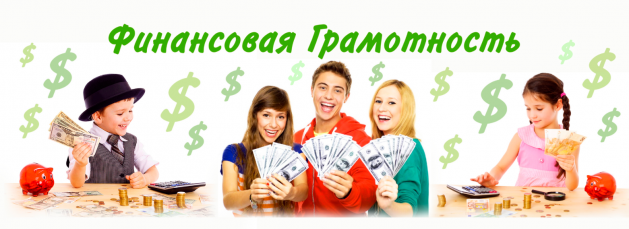 Подготовила: Гончарова Т. С. Ленино2022 г.     Цель: формирование основ финансовой грамотности у детей старшего дошкольного возраста, активизация и использование знаний по финансовой грамотности в сюжетно-игровой деятельности.Задачи: -   научить детей играть в новую игру «Брейн-ринг»; - воспитывать интерес детей к познанию нового в сфере финансовой грамотности; - продолжать учить детей творчески использовать в игре полученные  знания о финансовых понятиях; - продолжать обогащать активный словарь детей экономическими понятиями (товар, услуга, доход, расход, валюта, потребности, благотворительность); -  развивать речь, внимание, мыслительные операции, быстроту реакции;   -  воспитывать любознательность в процессе познавательно-игровой деятельности; - воспитывать разумный подход к своим желаниям и потребностям, сопоставлять их с жизненной необходимостью; - воспитывать чувство сопереживания, желание помогать своим товарищам во время выполнения заданий, командный дух, умение действовать согласованно.Методы:1.Словесные: рассказ педагога о правилах игры, вопросы.2.Практические: игра.Оборудование: для каждой команды: стол, стулья, таблички с названиями команд, кошелки-оригами для монет, ладошки(зеленая и желтая);колокольчик; фланелеграфы; монеты для каждого раунда; карточки-картинки с изображением потребностей, товаров, доходов, расходов ,купюры(российские и валюта;)призы.Предварительная работа: Беседа: «История появления денег»; «Откуда в семью приходят деньги и на что тратятся»;Рассматривание альбома «Деньги разных стран»;Просмотр презентации «Изготовление денег»;Настольно-печатная игра «Мои потребности»;Дидактическая игра «Доход-расход»;Сюжетно-ролевая игра «Универсам»;Чтение художественной литературы («Буратино», «Как старик корову продавал»);Разучивание и анализ пословиц и поговорок;Изготовление кошелька-оригами.    Ход мероприятия:В.:- Добрый день, дети. Сегодня я вас приглашаю на брейн-ринг.А вы знаете, что это такое?Воспитатель выслушивает ответы детей и дает объяснение новому понятию.Брейн-ринг – соревнование команд, в которой все  команды отвечают на один вопрос, стараясь сделать это быстрее.В.:А соревноваться мы будем в знаниях, да не в простых, а в финансовых.  Дети распределяются с помощью воспитателя на 2 команды: «Копейка», «Рублик», надевают эмблемы.Представление команд:Капитан команды «Копейка»: …Девиз команды: «Копейка рубль бережет».Капитан команды «Рублик»:  …                                          Девиз команды: «Не имей сто рублей, а имей  сто друзей».Команды занимают свои места.               Правила игры:Игра состоит из 6 раундов. Время  для выполнения заданий ограничено, но ,если команда будет готова к ответу раньше, поднимает свою ладошку(«Копейка» - желтая ладошка, команда «Рублик» - зеленая. Команда, давшая неправильный ответ, передает право ответа другой команде. Отвечает один участник или, по очереди, члены команды.За  каждое правильно выполненное задание - монета. За дополнение к ответу -дополнительная монета. На столе у каждой команды лежит кошелек-оригами, куда вы будете складывать заработанные монеты.Побеждает команда, набравшая большее количество монет.Начинается  брейн-ринг.(Перед каждым раундом звук колокольчика).Раунд 1  «Потребности»  (с места)Воспитатель: - Что такое потребности?Выслушивает ответы детей, подводит итог.Воспитатель: - Потребности - это то, в чем мы нуждаемся, то, что нам необходимо для жизни.Перед вами на фланелеграфе карточки-картинки с изображением потребностей. Прежде  чем дать ответ, посмотрите, подумайте, посовещайтесь между собой в команде.Задание: Назовите жизненно важные потребности.Воздух, вода, солнце, тепло, сон, жилище, еда, одежда, обувь.Воспитатель: -  Самым главным и ценным в нашей жизни является семья. И, конечно же, у неё тоже есть свои потребности. Это общие интересы и потребности всех членов семьи.Задание:  Назовите необходимые потребности семьи.Образование, медицина, отдых, новая одежда, новая обувь, уход за собой, безопасность жилья, деньги.Подведение итогов раунда. Команды (капитаны) получают заработанные монеты.Раунд 2  «Разложи купюры»  (выполняется на месте)Воспитатель:  - Что такое купюра?Выслушивает ответы детей, подводит итог.Купюра, банкнота – бумажный денежный знак. Задание: разложите  российские и иностранные (валюта )купюры. Объясните свой выбор.    Каждой команде даются тарелочки для раскладывания купюр, конверты с купюрами.     Команда, которая выполнит задание правильно  раньше времени, получит 2 монеты ,а которая, позже – 1. Подведение итогов раунда. Команды (капитаны) получают заработанные монеты.А сейчас мы отдохнем!Встаньте так, чтобы вам было удобно и не касаться друг друга руками.  Мы бежали по дорожке,(бег на месте)Вдруг, порвались босоножки! (хлопок в ладошки)Что же делать? Как нам быть? (разводим поочередно руки в стороны)Где же обувь нам добыть? (обнять щечки ладошками и покачать головой)Будем туфли покупать! (потопать ногами в ритм словам, 4-5 раз)Станем  денежки считать! (потереть большим пальчиком  другие пальцы, обеими руками одновременно) Один, (рубль)два, три, четыре (с размахом вскользь хлопаем правой ладонью об левую и наоборот,4 раза)Вот мы туфельки купили! (указываем ручками на обувь, выставляя на пяточку то правую, то левую ножку).Команды занимают свои места.Раунд 3  «Семейный бюджет».                                          Игра «Доход-расход» Задание: Разложите, что относится к доходу, что - к расходу. Объясните свой выбор.Каждой команде даются карточки-картинки.Команда, которая выполнит задание правильно раньше времени, получит 2 монеты, а которая, позже - 1.Подведение итогов раунда. Команды (капитаны) получают заработанные деньги.Раунд  4 «Товары и услуги»Воспитатель:  - Что такое товар? (ответы детей).  - Что такое услуга? (ответы детей).Товар-продукт труда, изготовленный для продажи, обмена. Товар платный.Услуга - действие, приносящее пользу, помощь  другому. Услуга может быть платной и бесплатной.Задание: определите, что это: товар или услуга (выполняется на местах).-  для больного человека нужен врач (услуга);-  купили целую тележку продуктов (товар);-  кассир сложил ваши покупки в пакет (услуга);-  купили стиральную машину (товар);-  попросили колбасу в нарезку (услуга);-  купили у парикмахера шампунь (товар);-  подстриглись в парикмахерской (услуга);-  поездка в автобусе ( услуга);-  купили игрушку в подарок (товар);-  бабушка испекла внуку пирог (услуга).Участвуют все члены команд. Отвечают по очереди.Подведение итогов. Команды (капитаны) получают заработанные деньги.Раунд  5 «Разложи товар по отделам»Игровая ситуация : В универсаме случилась беда. Делали перестановку отделов и перепутали товары. Оплата:  за 2 товара -1 монета.Задание: разложите товары по отделам.Команды подходят к магазину (фланелеграф) и  раскладывают товары по отделам.Подведение итогов. Команды (капитаны) получают заработанные монеты.Раунд  6 «Блиц – опрос» (для капитанов команд).-   Что делает с рублем копейка? (бережет)-   Что известная пословица предлагает взамен ста рублей?  (сто друзей)-   Героине,  какой сказки за нетрудовую денежку  удалось сделать выгодную покупку к своим именинам? (Муха-Цокотуха)-   Какой сказочный герой положил деньги в ямку для того, чтобы их стало больше?(Буратино)-   Все, что в жизни продается      Одинаково зовется     И крупа, и самовар     Называется (товар)-   Мебель, хлеб и огурцы    Продают нам (продавцы)-   Из какого аппарата    Выдается всем зарплата? (банкомат)-   На товаре быть должна    Обязательно (цена)-   Чтоб товар быстрее сбыть    Со мною нужно подружиться    Я буду так товар хвалить,    Что долго он не залежится! (реклама)-   Коль трудился целый год,    Будет кругленьким (доход).Подведение итогов. Капитаны получают заработанные монеты.         Уважаемые команды «Копейка», «Рублик».Давайте сосчитаем, сколько монет заработала каждая команда.Вы, Молодцы! Хорошо потрудились. А на что мы потратим наши монеты? (ответы детей). Воспитатель: На добрые благие дела .а давайте мы переведем деньги в фонд благотворительности.Благотворительность – это безвозмездное оказание помощи тем, кто в ней нуждается.Благотворительная помощь может быть не только в деньгах, но и в одежде, в продуктах, в игрушках детским домам.На этом брейн – ринг заканчивается. Все очень хорошо потрудились и показали хорошие знания, которые вам пригодятся в жизни.Подведение итогов.Ребята, вам понравилась соревноваться?Скажите, что на соревновании вам было легче всего?А что было  трудно для вас?А сейчас всем сладкий сюрприз! (раздать шоколадные монетки).Методическая литература:1. Финансовая грамотность дошкольника. Программа кружка. Ресурсный и диагностический материал. Занятия и игры./авт. сост. Г.П.Поварницына, Ю.А.Киселева .-Волгоград: Учитель. 2. Играем вместе: пособие для воспитателей дошкольных учреждений./Л.В.Стахович, Е.В. Семенкова, Л.Ю.Рыжановская; серия книг «Занимательные финансы. Азы для дошкольников2.- М.:ВИТА-ПРЕСС,2020. 